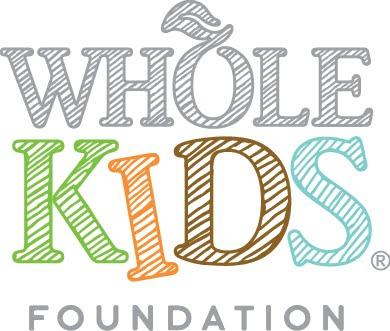 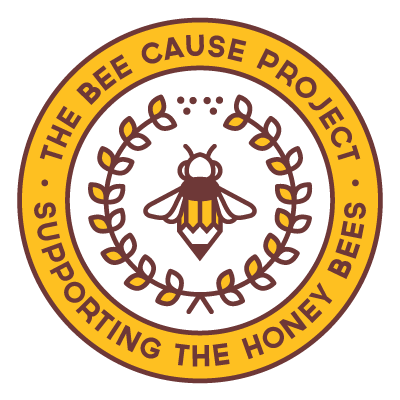 Bee Grant Program from The Bee Cause Project and Whole Kids Foundation*This is just a copy of the application questions for your preparation purposes. Final applications must be submitted online through our online application system. Register your organization and apply online by clicking here.The Bee Grant Program seeks to stimulate in young people a curiosity about the importance of bees in our lives and food system, the need to understand and embrace them, and the value of caring about their well-being.  The Bee Grant is offered by Whole Kids Foundation in partnership with The Bee Cause Project. These grants may be awarded to a school or non-profit organization.  For any questions regarding the Bee Grant application or if you need support in the bee approval process, please email The Bee Cause Project at info@thebeecause.org. For any technical questions or issues regarding your online application, please email grants@wholekidsfoundation.org. Grant OptionsAll Bee Grant options are valued at $2,000 per grant and include:Technical Support and Consultation from The Bee Cause ProjectEducational Materials:Portable Teaching HivePrinted Educational Curriculum & MaterialsIndoor PlaqueOutdoor SignageAssorted Bee-Inspired Books and Educational ItemsChoice of one Grant:Monetary Grant of $1,500: To support the success of an educational bee program along with educational materials.$1,500 monetary grant to support educational bee programSupport Materials and VideosEducational materialsEquipment Grant – Indoor Observation Hive:Custom made Indoor Observation Hive from The Bee Cause ProjectFrames included$300 monetary grant to support hive maintenance and incidentals for the first yearFeeder apparatus and insulated hive coverSupport Materials and VideosEducational materialsEquipment Grant – Outdoor Traditional Langstroth Hive:Outdoor traditional Langstroth Hive Frames included$300 monetary grant to support hive maintenance and incidentals for the first year Support Materials and VideosEducational materialsEquipment Grant – Outdoor Top Bar Observation Hive:Outdoor Top Bar Hive Frames included $300 monetary grant to support hive maintenance and incidentals for the first year Support Materials and VideosEducational materialsNote: Bees are NOT included with any grant option.Equipment Grant Applicants Only:Potential estimated costs for recipient: If selected, the grant recipient is responsible for the following costs associated with installing and maintaining their beehive:$150 (Observation Hive only) – estimation for the one-time installation fee of the hive base. Recipients are encouraged to use an on-site maintenance staff to reduce or eliminate this cost.$300-$500 (all hives) per year for maintenance – this is an estimate of yearly fees and could include:Initial bees: recipients are encouraged to seek a beekeeper willing to donate a small colony of bees. Since bees can swarm (re-locate) or die due to environmental causes it is good to keep in mind you may need to purchase another hive throughout this experience.Langstroth hive only: bees wax foundationReplacement bees or frames in the case of a colony collapse HoneyEducational materials Other supplies or costs incurredIt is best to have in mind which option is the first choice for your program while moving through this application.Don’t know which grant is right for you? Please read the “Which Grant is Best for You” chapter in the Program Overview and Support: Grant Overview  Visit The Bee Cause Project resources page for instructional videos on hive installation, what to do when bees arrive, and general maintenance. TIMELINE:Application opens: September 1, 2019 Part I Application deadline: October 15, 2019Part II Application deadline: October 31, 2019Notification of all applicants: December 6, 2019Hive and Grant Package will arrive by: February 2020ELIGIBILITY:Applicant must be a non-profit school or non-profit children’s programming organization that works with students in the grade range kindergarten thru 12th grade. The grant award must be used to support bee education for students.The principal or executive director must be aware of and supportive of the bee program. A knowledgeable beekeeper (or appropriate bee educator) must commit to help support and maintain the beehive as the “Bee Mentor.”There must be an individual at the school or organization who is the designated “Bee Advocate.”  REQUIRED READING: Please read through all required reading before submitting your application: Program Overview and SupportLetter of Understanding You can find these on The Bee Cause Project’s resource page:http://www.thebeecause.org/index.php/resourcesAPPLICATION PROCESS AND NOTIFICATION:The application is conducted online as a two-step process. Visit our applicant portal during the application window to access the application: https://wholekidsfoundation.smartsimple.com Your application can be saved and completed in multiple sessions. Once it is submitted, the applicant will receive a confirmation email. At this point, the application can no longer be edited. Part I applications will be reviewed on a rolling basis as they are received and must be submitted no later than October 15. If selected to move on to the Main Application, Part II is due October 31.All applicants who have submitted both Parts 1 and 2 will be notified no later than December 6, 2019. Hives and grant packages will be received by February 2020. NEED HELP or HAVE QUESTIONS? Attend our webinars for more information about the application process and best practices on getting your bees approved. Click the link below the desired time to register.September 18th, 2019 at 1pm PST/3pm CST/4pm ESThttps://attendee.gotowebinar.com/register/197661805039375372October 1st, 2019 at 9am PST/11am CST/12pm ESThttps://attendee.gotowebinar.com/register/2840568899841223692For any questions regarding the Bee Grant application or if you need support in the bee approval process email The Bee Cause Project at info@thebeecause.org. For any technical questions or issues regarding your online application, please email grants@wholekidsfoundation.org. ********************************************************APPLICATION *: Denotes required fieldPART I: Eligibility QuestionsTo determine if you are eligible to apply, please answer the following:*Are you a nonprofit school that serves any grades kindergarten thru 12th grade or a 501(c)(3) non-profit children’s programming organization, working with students in the grade range of preschool-college?*Will the bee program be used as an educational tool for students in some fashion?*Will the bee program be at the location of the school or non-profit organization?PART II: School or Organization AccountTell us about the entity that will receive the Bee Grant:If applying as a School: School NameNCES # (US Schools only)Charity # (Canadian schools only – 9-digit bin number + 4-digit RR number)School Contact InfoStreet AddressCityState or Province CountyZip Code/Postal CodeCountryPhone NumberWebsite (if any)School District: Please list the full school district name – do not use abbreviations or other punctuations. If you are a private school, please include any relevant nomenclature for your area, otherwise, input "Private School – No District".Type of School (Select one)Public schoolPrivate School Charter SchoolSchool DistrictLowest Grade Offered (select from the options provided)Highest Grade Offered (select from the options provided)Location DescriptionRuralTownSuburbCityTotal enrollment Is your school designated as Title 1? Y/NTotal number of students eligible for free or reduced-price lunch: If you are a private school or a Canadian school, please input the number of students on scholarship.Principal NamePrincipal Email AddressPrincipal Phone NumberIf applying as an Organization: *Organization Name *EIN (US schools only)*Charity # (Canadian schools only – 9-digit bin number + 4-digit RR number)* Contact InfoStreetCityState or Province CountyZip Code/Postal CodeCountryPhone NumberWebsite (if any)Lowest Grade Offered (select from the options provided)Highest Grade Offered (select from the options provided)Location Description – please describe the area of your community: RuralTownSuburbCity*Primary Contact Name*Primary Contact Email Address*Primary Contact Phone Number*What is the mission and purpose of your organization? Please share the mission statement and a short description on how you engage with youth. [750 characters]*Number of kids enrolled in programming at your organization*Number of children you work with that have demonstrated financial need. You can define what financial need is to your community.  PART III. Applicant Contact Information:This will be the main individual contacted during the application process and in subsequent years for reporting. Please choose an individual who will stay involved with the bee program. If this contact changes at any point in the future, please notify both The Bee Cause and Whole Kids Foundation.*Name*Email *Title*Phone numberPART IV. Fiscal Sponsor/GranteeA fiscal sponsor is a separate entity (e.g. a non-profit organization or a school PTO) that can apply on behalf of the school or organization for fiscal or programmatic needs. If selected, the grant agreement will be signed by an individual with the fiscal sponsor organization and the grant check will be made out to the fiscal sponsor organization.Having a Fiscal Sponsor is OPTIONAL and NOT required.Organization NameOrganization Contact Information:StreetCityState Zip Code CountryPhone NumberWebsite (if any)EIN – Employee Identification Number (US Organizations only) / Charity # (Canadian organizations only – 9-digit bin number + 4-digit RR number)Fiscal Sponsor Primary Contact NameFiscal Sponsor Primary Contact EmailFiscal Sponsor Primary Contact PhonePLEASE NOTE - If you have a Fiscal Sponsor, they must also be listed as the Grantee Organization. If you do not have a Fiscal Sponsor, you must include the information for the applying school or organization.Please provide information for the Grantee Organization to whom the check will be written. Then, identify the individual who will be responsible for signing the Grant Agreement. We do not have a preference for whom this individual is. Please list someone at your school, organization, or Fiscal Sponsor entity who has the ability to sign formal documents.Grantee Organization (This the organization to whom the grant check will be made out)	Grantee Address	Grantee City	Grantee State/ProvinceGrantee Zip/Postal CodeGrantee Individual (This is who will sign the grant agreement)Grantee Email	Grantee TitlePART V. Bee Application questions5 Things to Know Before You Apply to the Bee Grant1. Bees Take a Village. The core of your Bee Program team is the Bee Advocate (the primary contact), your Beekeeper Mentor (a local beekeeper), and your Bee Club (3+ dedicated community members). Each program is required to work with a beekeeper partner to guide you along your journey. The Bee Club exists to support this program for long-term success! 2. Get Pre-Approved for Live Bees. Live bees normally require approval from administrators, facilities managers, school boards, and/or insurance providers. It's important to begin these important conversations as soon as possible. The Grant Overview guide will get you started with getting your bees approved. 3. Build a Communication/Safety Plan. Although domesticated honeybees are generally gentle unless otherwise disturbed, not everyone knows this! Prepare your community for these tiny new classmates with a reliable safety plan and friendly parent letters. Templates are available on the Bee Cause website. 4. Prepare for Long Term Costs. Even if everything is done right, sometimes bees swarm (re-locate) or die off due to factors beyond our control. In the long term, costs such as replacing a hive or paying your beekeeper can be managed through the Bee Cause’s Pay-it-Forward fundraising platform. Visit the Bee Cause’s website for resources on how to fundraise for your Bee Program.  *Please note: The Bee Grant covers the cost of purchasing your first bees, but we do not purchase those bees for you. This will be done in tandem with your beekeeper. 5. Join the Bee Cause Network! Whether or not you receive a Bee Grant, the Bee Wise curriculum is free and available to use at any time. Access this guide, along with extensive STEAM curriculum and lesson plans, on the Whole Kids Foundation and Bee Cause websites. *The Bee Grant program comes equipped with ongoing support and a network of grant recipients. Join the closed Facebook group “The Bee Cause Project Educators, Supports, Advocates” to access our community.Application Part I Please note: We highly advise receiving approval for live bees on campus before you submit this application as some states, counties, and/or school districts require more extensive approval. This is particularly important when it comes to approval from insurance providers. Program Details*Does your school or organization currently host a beehive? Y/NIf yes, please describe how the beehive is managed, including who manages the hive and how often. *Please share any complementary bee education or pollinator education that your school or organization engages in, either with or without a beehive.*We have found that the most successful Beehive programs are supported by a Bee Committee: a group of stakeholders such as parents, teachers, administrative staff, and facilities staff who are all knowledgeable about the grant and required reading. Do you have a Bee Committee in place or are you working to put together a Bee Committee? Please keep in mind if you continue to the second phase of the Bee Grant application your program is required to have a bee committee in place before receiving this grant.  Y/NIf no, please review the Program Overview and Support document on The Bee Cause Project’s Resources page.*Please select the grant option you are applying for. Please read the Grant Overview: Which Grant is Best For You section in the Program Overview and Support Guide.Monetary Grant: $1,500Equipment Grant: Indoor Observation Hive Equipment Grant: Outdoor Traditional Langstroth Hive Equipment Grant: Outdoor Top Bar Hive Unsure. Need help deciding. After you’ve read all of the information, if you still have questions, The Bee Cause is available to discuss which option is best for you at info@thebeecause.org.  Do you have a suitable location to install your beehive?  Selecting the proper location for your bees can make the difference in whether your bees thrive/survive.  Please note your hive entrance should face south or southeast. See the Grant Overview: Bee Advocate Guide section in the Program Overview and Support document for more details. Y/NIf no, please review the Program Overview and Support document on The Bee Cause Project’s Resources page.Do you have a plan to manage the beehive during extended school breaks and summer vacation?  Y/NIf no, please review the Program Overview and Support document on The Bee Cause Project’s Resources page.The Bee Grant, both equipment and monetary grants, include funding to support initial costs for installing bees, working with a beekeeper, and the general costs of keeping bees on or off campus. However, managing honeybees can incur expected and unexpected costs such as replacing a hive, purchasing additional equipment, mite treatment, monthly hive management visits past the first year, etc. Are you aware of and committed to funding these costs through fundraising efforts or internal funds if necessary? YesIf no, please review the Program Overview and Support document on The Bee Cause Project’s Resources page.Equipment Grant – Indoor Observation Hive Only: Initial set up of your observation hive requires that you have a plan in place for installing the equipment and oftentimes involvement of your school/organization’s maintenance staff is required. Additionally, there may also be a one-time fee associated with installing the observation hive on the wall (approximately $150).  Recipients are encouraged to work with maintenance staff on planning the installation and reducing this cost. Are you aware of and committed this process and potential costs, if necessary?YesIf no, please review the Program Overview and Support document on The Bee Cause Project’s Resources page.N/A – not applying for observation hiveFor all grants, there are ongoing costs for management and maintenance.  The equipment grants include a $300 check intended to cover these costs for the first year of ownership. The monetary grant funds are also intended to cover these costs if you choose to manage hives with those funds. Are you aware of and committed to funding this cost of approximately $300-500/year?? YesIf no, please review the Program Overview and Support document on The Bee Cause Project’s Resources page.*Honey Bee purchase: Are you aware that honey bees do not come with this grant and will need to be purchased locally? You will need to work with your Bee Mentor to purchase bees for the hive. Y/NYesIf no, please review the Program Overview and Support document on The Bee Cause Project’s Resources page.Required Reading: Each of the materials referenced below can be found on The Bee Cause Project’s resources page at: http://www.thebeecause.org/index.php/resources*Have you read through the required reading: The Program Overview and Support and the Letter of Understanding? Y/NHave you received approval from your principal or executive director to install a beehive and are they ready to sign the Letter of Understanding? You can find a copy of this document in the required reading. Y/N If no:Have you begun the approval process with your principal, school district and/or executive director? Y/NDo you need assistance in the approval process? Read more information in the Getting Your Bees Approved Guide or by signing up for one of our webinars to receive additional assistance. These will be held on September 17th, 2019 at 11AM CST and October 2nd, 2019 at 3pm CST. Y/NIf you are intending to introduce live bees on campus, most schools and organizations require approval through their insurance provider and school district. Further details are provided in the Letter of Understanding. Have you talked with your principal or ED about additional approval beyond your school administration, such as your school district? Y/NBee Program Support:*Bee Mentor: An active hive requires a knowledgeable beekeeper, particularly the observation hives. Your program will need a Bee Mentor: this person acts as a bee “liaison” who manages the hive and hive check-ins and helps to grow your program. If you proceed to the second phase of the Bee Grant application, you will be required to have established a Bee Mentor relationship. Do you have a Bee Mentor (a local beekeeper) who has agreed to provide beehive or program support and has read through all of the necessary materials? Please note, if you proceed to Part 2 of this application, you will be required to share your Bee Mentor’s information. *Don’t know where to start? The best place to find an area beekeeper is your local Beekeeper’s Association. These organizations are usually organized by county or region. Y/N If no, please review the Program Overview and Support document on The Bee Cause Project’s Resources page.*Bee Advocate: Do you have someone (staff or volunteer) signed up to be the Bee Advocate who has agreed to do weekly check-ins on the hive or bee program? If you proceed to the second phase of the Bee Grant application, you will be required to have a Bee Advocate in place and to provide their information. Y/NIf no, please review the Program Overview and Support document on The Bee Cause Project’s Resources page.*Pay it Forward: Are you interested in the Pay It Forward model? Please note this program is optional. In order to support and grow your Bee Grant program we provide a Pay-it-Forward fundraising model. You can learn more about this program by viewing the Pay It Forward document on the The Bee Cause Project’s Resources page. Would you be interested in this program? Y/NOur programs grow when they have community support behind them. Have you made your community aware of this bee grant and the arrival of live bees on campus? We would suggest building a community preparedness action plan. This could involve a safety plan, briefing the community, and sending letters to parents sharing both education and awareness about the incoming hive. You will be expected to explain a general plan in Part 2 of the Bee Grant application. Y/NIf no, please review the Program Overview and Support document on The Bee Cause Project’s Resources page.One of the most common concerns received from the Bee Grant programs is related to bee stings. Has your staff undergone bee safety training, including what to do in case of bee allergy stings? Y/NIf no, please review the Program Overview and Support document on The Bee Cause Project’s Resources page.Once we receive Part I of your application, you will receive a confirmation email. The Bee Cause Project will review applications on a rolling basis in the order they are received. If ready to go on to the next phase, you will be invited to submit the rest of the application. If you need more assistance in the approval process or in securing a relationship with a local beekeeper, The Bee Cause Project will follow up with more information. At any time, you can reach The Bee Cause Project at info@thebeecause.org. If you reach out please provide your name, program you are applying for, and location. This will help the Bee Cause team to best answer your questions! Part II: Main ApplicationSee the Program Overview and Support: Grant Overview Guide for all descriptions of roles and responsibilities. Hive Support DetailsWhat is your goal for this program? If you’re applying for a monetary grant, please include a general overview of how the funds will be spent to support your program.Bee Committee: Please list the individuals on your bee committee, their titles, and a brief description of their roles. [750 Characters]Our most successful programs come out of ample awareness surrounding hive safety and bee knowledge. Are your bee committee members prepared to answer questions referring to general safety concerns and Bee Grant program details? Bee Advocate details: Who will be the designated Bee Advocate at your school or organization?First NameLast NameEmailPhone NumberRelationship to the school or organizationBee Mentor: Has your Bee Mentor been provided with the hive installation videos, related resources, and The Bee Cause Project contact information in case they have specific questions about the maintenance of these hives? Bee Mentor details: Who will be the partner beekeeper performing monthly hive checkups or bee program support? First NameLast NameEmail Phone Number Beekeeping organization, if applicableRelationship to the school or organization, if applicablePlease share the plan for your bee installation.Are you aware you will receive multiple shipments based on your grant award? Y/NAll Equipment Grant Awards-2 shipments: Hive Shipment directly from the manufacturerExperience Box with portable teaching hive, $300 Check, and Support Materials from The Bee Cause ProjectMonetary Grant Award-1 shipment:Experience Box with $1,500 Check, portable teaching hive, and Support Materials from The Bee Cause Shipping Address: All shipments will be shipped to the same address based on the information provided below. Please provide information for your preferred delivery location.StreetCityState or ProvinceZip/Postal CodeDelivery instructions, if applicable:Shipping Contact First and Last NameShipping Contact Phone NumberShipping Contact EmailStudent EngagementHow many children will interact with your bee program?How often will the children interact with the bee program? Please include frequency, such as twice per week or 5 times per month.Describe how the children will interact with the bee program.How many staff members will interact with the bee program?Does your school utilize STEAM based tools or curriculum? Y/NHave you visited the Whole Kids Foundation website and The Bee Cause Project’s website to explore available STEAM curriculum, activity plans, and resources? Y/NWhole Kids FoundationThe Bee Cause ProjectCommunity InvolvementDo you have an edible educational garden at your school or organization? Y/NWhat is your safety plan in case of bee allergy stings? What is your community preparedness action plan to notify students, parents, and pivotal neighbors/community partners about the bee program?Pesticide and herbicide use harms bees. Will you work with your local school and community to minimize pesticide and herbicide uses on campus? Y/NEducational bee and pollinator programs that seek to make a difference in the community and that have support from the community are more likely to be sustainable over time. *Do you have any other support or sponsorships in your extended community? Support can be monetary, in-kind donations, volunteer support or just general advice or consultation. This can be from non-profit or for-profit entities (e.g. 4-H agents, local parks professionals, county libraries, organic farmers, horticulturists, local businesses, etc.). Y/NYes – I have One PartnerYes – I have Two PartnersYes – I have Three PartnersYes – I have Four PartnersYes – I have More than Four PartnersNoIf you selected yes, please list all organizations in the community and the services/donations that each organization has or will have provided.Please provide:Organization Name 	Contribution [e.g., bee expertise, cash, matching funds, in-kind support ($), volunteer support] This program is meant to raise awareness and to plant the seed for others to start thinking about the role pollinators play in our world. How will you share your story with the press/public? Press ReleaseNewsletterBlogTwitterFacebookWebsiteParent CommunicationOther Optional: Whole Kids Foundation’s newsletter contains updates about how our work with children and school gardens is helping kids grow up healthy, and periodically includes tips and resources about school resources including educational and funding opportunities. Would you be interested in being added to our mailing list? Y/NDocumentationPlease upload the following:Signed Letter of Understanding: This must be signed by your Principal or Executive Director on official school/organization letterhead.Pictures of the proposed location: please upload at least one digital (up to three maximum). Please note the following requirements and directions:Save images as a PNG, JPG, or GIF.Maximum size for each photo: 5M MB BudgetMonetary funds cannot be used for real estate, travel costs, or field trips. Any funds spent on a scholarship, such as to attend a training, may not exceed 40%. Please check below that you agree to our budgetary restrictions.(Please check) I agree to budgetary guidelines.Bee expenses: Please provide a list of all of your expenses related to the bee program, including how you will spend the monetary funds you receive.Equipment Grant applicants: Please detail how you will be spending the monetary support of $300 and any other expenses you foresee related to this project. Observation Hive Grant applicants: Please include expenses for installation. You do not need to breakdown the cost of the equipment.Monetary Grant applicants: Please provide a full breakdown of how the $1,500 grant will be used. If your budget is larger than $1,500, please share the full budget breakdown. The funds must be spent on a creating a program that directly relates to hosting live bees, such as installing a beehive or creating pollinator habitats and gardens, etc.Bee Program Income: Please provide a list of any income generated for or by this project to help sustain it. This could include honey or plant sales, funds generated from the Pay it Forward program, etc.*******You will receive email confirmation that your application has been received. The Bee Cause Project will notify all applicants December 6, 2019.